ТЕХНИЧЕСКОЕ ОБСЛУЖИВАНИЕТРАНСПОРТЕРА ЦЕПНОГО.Техническое обслуживание.Техническое обслуживание необходимо производить в обстановке, исключающей попадание грязи и пыли на узлы и агрегаты.Ремонт и техническое обслуживание должны производиться при выключенном оборудовании.Ремонт и техническое обслуживание изделия могут производиться только при отключении изделия от электрической сети.Категорически запрещается производить ремонт, регулировку, смазку, крепление сборочных единиц и деталей во время работы изделия.Не реже четырех раз в месяц необходимо проверять исправность изоляции, состояние заземления, отсутствие замыкания на корпус, состояние корпусных деталей, резиновых манжет, надежность болтовых и сварных соединений.Процесс обслуживания	Натяжение цепиОдинаково натяните стороны натяжного устройства (измеряйте движениями на резьбовом стержне). Производите натяжение только при остановленной машине.Достигнув нужного натяжения, запустите конвейер и дайте цепи произвести несколько кругов движения.Чрезмерное натяжение может привести в повреждению механизмов (сложные компоненты, валы, подшипники и т. д.).Очистка внутри конвейераДля поддержания оптимальной производительности, периодически проверяйте, чтобы впускные и выпускные патрубки не были засорены посторонними предметами и/или загружены.Устраните все остатки продукта.Очистите остатки пыли и продукты, оставшиеся на цепи, на натяжном и приводном колесе. Каждый раз после использования проверяйте, чтобы на цепи, натяжном и приводном колесе не было остатков продуктовОчистка засоренного конвейераНеправильная разгрузка продукта может привести к перекрытию воронки разгрузки.Необходимо определить и устранить причину неправильной разгрузки продукта. Затем, освободить машину, открыв крышки.Перед выполнением этого действия, убедитесь, что территория хорошо вентилируется и операторы имеют необходимые средства защиты (пылезащитную маску, перчатки и т. д.).Освободив машину, установите крышки обратно.Запустите конвейер, проверьте его работу в течение нескольких минут на наличие повреждений и натяжения цепи.Постепенно нагружайте конвейер, убедившись, что приводная мощность не превышает норму.По окончанию операции, очистите рабочую зону, устранив все остатки продукта. 	Проверка подшипников приводной и натяжной звездочек.Каждые 100 часов.Каждые 500 часов  проверяйте, чтобы колеса двигались правильно.Убедитесь в отсутствии шума.Убедитесь в отсутствии неправильной окраски, признаке перегреваСмазкаСмазывание необходимо проводить в соответствии с графиком, указанном в соответствующей схеме. Количество  смазки постепенно снижается со временем из-за нагрузки, потому смазку нужно заменять или пополнять. Наполняйте смазкой необходимые элементы до тех пор, пока новая смазка не начнет вытекать.В случае остановки устройства, смазывайте не менее раза в месяц.Если установка не будет работать длительное время, тщательно смажьте все элементы.В случае отсутствия точных указаний, смазка должна производиться через смазочные ниппели, расположенные у основания приводного и зубчатого колес.Виды и периодичность обслуживанияДля обеспечения надежной работы конвейера проводятся следующие виды техническогоТаблица периодичности обслуживания   - частота проверки производится оператором; - смазка проводится квалифицированным специалистом;     - обычное обслуживание проводится квалифицированным специалистом.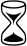 Перечень работ для ежесменного технического обслуживания (ЕО)Техническое обслуживание (ТО) включает операции, предусмотренные ежесменным техническим обслуживанием, а также работы перечисленные нижеОписание элементаЗапланированные действия (часы)Запланированные действия (часы)Запланированные действия (часы)Запланированные действия (часы)Запланированные действия (часы)Запланированные действия (часы)Запланированные действия (часы)ДействияОписание элементаПервые50Первые200При каждом запускеПри каждой остановкеКаждые  200Каждые  500Каждые 2000ДействияМотор редукторСм. Руководство к мотор-редуктору.См. Руководство к мотор-редуктору.См. Руководство к мотор-редуктору.См. Руководство к мотор-редуктору.См. Руководство к мотор-редуктору.См. Руководство к мотор-редуктору.См. Руководство к мотор-редуктору.См. Руководство к мотор-редуктору.Колесо управления,зубчатое колесоПроверить износЦепьПроверить износ.Проверить натяжениеНаправляющие цепиПроверить износВоронки загрузки разгрузки (если установлен.)Проверить износ.Подшипники.Места смазки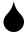 Смазать (табл.2.3)Устройство безопасности /контроля 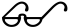 Проверить работу (проверить двигатели, кнопки кнопочной панели или панель управления, проверить устройства контроля и безопасности)Устройство конвейераОбщий осмотр. Проверить, чтобы средства защиты присутствовали и были правильно установлены. Проверить наличие и целостность табличек с предупреждениями об опасности. Проверить центрирование цепи. Проверить мембраны. Устройство конвейераПроверить зажим гаек и болтов (включая болты для анкеровки). (табл.2.4)Содержание работ по ЕОТехнические требованияИнструменты,Материалы1.Надежность заземления.Проверяется визуально.Шина заземления должна иметь хороший контакт с корпусом изделия.Наборслесарногоинструмента.2.Исправность электрооборудования.Изоляция не должна иметь повреждений, наличие неизолированных участков не допускается.Проверяется визуально.3.Проверка затяжки резьбовых соединений.Должны быть надежно затянуты в соответствии с требованиями настоящего руководства по эксплуатации.Наборслесарногоинструмента.4.Проверить отсутствие течи смазочного материала из подшипникового узла и подтекания масла из редуктора.Течь смазочного материала не допускается.Проверяется визуально.5.Исправность работы изделия на «холостом» ходу в течение 3-5 мин.Изделие должно работать без посторонних шумов и вибрации.Проверяется визуально.6.Подготовка изделия для передачи при смене бригад.Изделие должно быть исправно, очищено от загрязнений. Щетки, ветошь.Содержание работ по ТОТехнические требованияИнструменты,Материалы1.Очистка и мойка узлов и агрегатов. Чистка электрооборудования производится электриком.Загрязнения не допускаютсяЩетки, ветошь, сода, мыло, вода.2.Измерение сопротивления изоляции электрооборудования относительно корпуса. Электрооборудование должно быть обесточено.Сопротивление должно быть не менее 1.0 Мом.Мегомметр3.Проверка прочности заделки кабелей. Проверяется вручную.Приложение усилия к выводным кабелям до 50 Н не должно вызывать видимого смещения кабеля в зажимах.Набор слесарного инструмента.